 Nr. 9.425 din data de  31 martie  2021P R O C E S – V E R B A Lal ședinței ordinare a Consiliului Local al Municipiului Dej  încheiat azi, 31 martie  2021, convocată în conformitate cu prevederile art. 133, alin. (1) și 134 alin (1) și (2)  din Ordonanța de Urgență Nr. 57/2019, conform Dispoziției Primarului Nr. 758 din data de  24 martie  2021,		Lucrările ședinței se vor desfășura pe platforma on-line de videoconferință, cu următoarea ORDINE DE ZI:1. Proiect de hotărâre privind aprobarea atribuirii denumirii unei străzi din Municipiul Dej  (zona Valea Chiejdului).2. Proiect de hotărâre privind aprobarea aprobarea întocmirii Contractului de concesiune pentru terenul situat în Municipiul  Dej, Strada 1 Mai, Nr. 39, Bl. L, Ap. 11, pe care este edificată o ”Extindere la parterul blocului”.    3. Soluționarea unor probleme ale administrației publice locale.S.A. , în vederea exeLa ședință sunt prezenți 18 consilieri, domnul Primar Morar Costan, domnul consilier  Iosip Horațiu, reprezentanți mass-media. Lipsește motivat doamna consilier Bălașa Dana – Livia.Președintele de ședință, domnul consilier Lupan Ștefan solicită propuneri pentru alegerea unui președinte de ședință care să conducă lucrările ședinței în luna martie și aprilie. Domnul consilier Moldovan Horațiu îl propune pe domnul consilier Lupan Ștefan, propunere aprobată cu 14 voturi ”pentru” și 4 voturi ”abținere”. De asemenea, doamna consilier Muncelean Teodora îl propune pe domnul consilier Sabadâș Marin - Gabriel, votat cu 3 voturi ”pentru! și 1 vot ”abținere”.Doamna consilier Muncelean Teodora  are o întrebare: dacă un consilier local  poate fi președinte de ședință, 2 luni consecutiv, potrivit Legii și Regumentului de organizare și funcționare a Consiliului Local.Domnul consilier Butuza Marius – Cornel subliniază că se încalcă Regulamentul de organizare și funcționare a Consiliului Local și această propunere se poate contesta.Președintele de ședință, domnul consilier Lupan Ștefan dorește să știe unde se specifică în Regulament că un consilier nu poate fi președinte de ședință două luni consecutiv.Domnul consilier Butuza Marius – Cornel: Se încalcă Regulamentul și această propunere va fi contestată.Domnul primar Morar Costan: Dacă vă uitați în Regulameentul de organizare și funcționare a Consiliului Local, un consilier poate fi președinte de ședință de 2 – 3 ori pe timpul mandatului.Ședința publică este condusă de domnul consilier Lupan Ștefan, ședința fiind legal constituită. Consilierii au fost convocați prin Adresa Nr. 8.507 din data de 24 martie  2021.Președintele de ședință, domnul consilier Lupan Ștefan supune spre aprobare:Procesul verbal al ședinței ordinare din data de 25 februarie 2021, votat cu 16 voturi ”pentru”, 2 voturi ”abținere”, domnii consilieri: Butuza Marius – Cornel și  Făt Ioan;  Ordinei de zi, care este votată cu 16 voturi  ”pentru”, 2 voturi abținere, domnii consilieri: Butuza Marius – Cornel și Făt Ioan.Se trece la Punctul 1. Proiect de hotărâre privind aprobarea  privind aprobarea atribuirii denumirii unei străzi din Municipiul Dej (zona Valea Chiejdului)Domnul primar Morar Costan: Prin Raportul Nr. 5.929 din data de 2 martie 2021, al Serviciului de Urbanism şi Amenajarea Teritoriului se propune spre aprobare atribuirea denumirii  unei străzi din Municipiul Dej (zona Valea Chiejdului), unde există străzi adiacente, secundare, ținând cont de necesitatea stabilirii adreselor administrative pentru a se elibera Autorizații de construire sau Certificate de atestare a edificării construcțiilor. Supun spre aprobare atribuirea denumirii „Strada Iazului”, străzii evidențiată pe planul de situație anexat și încadrarea „Străzii Iazului” în zona fiscală C.Se trece la constatarea și votul comisiilor de specialitate: Comisia pentru activități economico – financiare și agricultură, doamna consilier Meșter Alina – Maria – aviz favorabil;  Comisia juridică și disciplină pentru activitățile de protecție socială, muncă, protecția copilului, doamna consilier Muncelean Teodora, aviz favorabil; Comisia pentru activități de amenajarea teritoriului, urbanism, protecția mediului și turism – domnul consilier Buburuz Simion – Florin – aviz favorabil, Comisia pentru activități social – culturale, culte, învățământ, sănătate și familie – domnul consilier Moldovan Horațiu – Vasile – aviz favorabil;Luări de cuvânt: domnul consilier Butuza Marius – Cornel ridică problema alimentării cu apă și a canalizării, deoarece este o zonă intravilană. Rețeaua de apă există de 6 ani dar nu s-a făcut nimic pentru ameliorarea situației din zonă.Domnul primar Morar Costan: în zonă trebuie efectuată o expertiză și locuitorii trebuie să-și asigure utilitățile din fonduri proprii.Proiectul este votat  cu 15 voturi ”pentru”, 3 voturi ”abținere”, domnii consilieri Butuza Marius – Cornel, Sabadâș Marin – Gabriel și Făt Ioan.Punctul 2.  Proiect de hotărâre privind aprobarea întocmirii Contractului de concesiune pentru terenul situat în Municipiul  Dej, Strada 1 Mai, Nr. 39, Bl. L, Ap. 11, pe care este edificată o ”Extindere la parterul blocului”.Domnul primar Morar Costan: Prin Raportul Nr. 6.029 din data de 2 martie 2021, al Serviciului de Urbanism şi Amenajarea Teritoriului, se propune spre aprobare întocmirea Contractului de concesiune pentru terenul situat în Municipiul Dej, Strada 1 Mai, Nr. 39, Bl. L, Ap. 11, în suprafață de 30 m.p., pe care este edificată o „Extindere la parterul blocului – cabinet medical”. Vechiul Contract de concesiune expiră în data de 1 aprilie 2021, deci supunem spre  aprobare întocmirea unui  nou Contract de concesiune pentru terenul situat în Municipiul Dej, Strada 1 Mai, Nr. 39, Bl. L, parter (la Ap. 11), în suprafață de 30 m.p., pe care este edificată o „Extindere la parterul blocului – cabinet medical” - beneficiar - S.C. OCULENS MED S.R.L., reprezentată prin Nicula Dorin Vasile, cu sediul în Municipiul Cluj-Napoca, Strada Axente Sever, Nr. 38, județul Cluj. Redevența pentru terenul concesionat este de 973,64 lei/an. Redevența se va indexa anual cu rata inflației, iar durata concesiunii este de 5 ani, începând cu data de  1 aprilie 2021.Se trece la constatarea și votul comisiilor de specialitate: Comisia pentru activități economico – financiare și agricultură, doamna consilier Meșter Alina – Maria – aviz favorabil;  Comisia juridică și disciplină pentru activitățile de protecție socială, muncă, protecția copilului, doamna consilier Muncelean Teodora, aviz favorabil; Comisia pentru activități de amenajarea teritoriului, urbanism, protecția mediului și turism – domnul consilier Buburuz Simion – Florin – aviz favorabil, Comisia pentru activități social – culturale, culte, învățământ, sănătate și familie – domnul consilier Moldovan Horațiu – Vasile – aviz favorabil;Votat  cu 16  voturi ”pentru”, 1 vot ”abținere”, 1 ”fără vot” – vot secretPunctul 3. Soluționarea unor probleme ale administrației publice locale: se înscriu la cuvânt doamna consilier Meșter Alina – Maria, domnii consilieri: Severin Paul – Mihai și Sabadâș Marin – Gabriel.Doamna consilier Meșter Alina – Maria: ridică următoarele probleme referitoare la bazinul didactic de înot;  dacă s-au terminat lucrările de reparații, când se va deschide și dacă există garanție pentru lucrările efectuate.Domnul consilier Severin Paul – Mihai dorește să știe cum vor continua lucrările de mobilitate urbană pe culuare; pe străzile mici, Strada Rozelor, Lucian Blaga, Vișinilor există o fazare, în ce moment s-a planificat intervenția și dacă vor fi înștințați cetățenii.Domnul consilier Sabadâș Marin – Gabriel ridică problemele burselor școlare, a persoanelor cu disabilități sesizate de domnul Zeic Cristian, a spațiilor extinse de la parterul blocurilor, a gropilor clandestine de gunoi din zona Ocna Dej, Valea Chiejdului. Domnul consilier Sabadâș Marin – Gabriel:dorește să știe cum se repartizează bursele școlare; referitor la spațiile de la parterul blocurilor care nu fac cinste orașului, propune să identificăm noi spațiile pentru desfășurarea diferitelor activități, pe care să le închiriem, respectiv la Școala de pe Strada 1 Mai există o sală de sport, care se poate închiria; sau să să se construiască pe fonduri europene spații pentru medici, birouri pe care să se încaseze chirii.Domnul consilier Sabadâș Marin – Gabriel: dorește să cunoască dacă s-a întreprins ceva în legătură cu gropile clandestine de gunoi, unde volumul de gunoi este masiv, propune o activitate de voluntariat, dar ar fi nevoie de mijloace de transport al acestor gunoaie; gunoaiele din cimitir, o acțiune de curățare a aleilor și dacă nu este posibil ca persoanele cu disabilități să beneficieze de locuri de parcare la scara blocului, cu titlu gratuit.Domnul primar Morar Costan, răspunde: doamnei consilier Meșter Alina – Maria; la bazinul de înot didactic au avut loc 6 – 7 intervenții, în valoare de 50 mii lei, reparațiile sunt gata și în funcție de evoluția pandemiei de Coronavirus și scăderea incidenței infectărilor se va putea da în folosință. Există garanție pentru reaprațiile efectuate.Răspunde domnului consilier Severin Paul – Mihai  Avem în spate o experință de 6 – 7 ani în atragerea de fonduri europene și suntem pregătiți în bloc – start pentru demararea altor proiecte. Suntem pe locul I pe țară la proietectele de mobilitate urbană, avem 6 – 7 coridoare pe care se va interveni. Nu putem discuta de contribuție proprie, ne bazăm pe C.N.I., C.D.L.R., P.O.R., depinde de ce proiecte se pot accesa.Domnul consilier Severin Paul – Mihai: dorește să știe dacă această strategie pote fi consultată de către cetățenii orașului.Domnul primar Morar Costan: Suntem în stadiul de inițiere, deocamdată în stadiu de fezabilitate, C.T., dar strastegia de dezvoltare a orașului va putea fi consultată pe sit-eul Primăriei Municipiului Dej.Răspunde domnului consilier Sabadâș Marin – Gabriel; situația burselor școlare se va prezenta în ședința următoare când se va discuta Bugetul local.Pentru persoanele cu disabilități s-au făcut pași importanți pentru rezolvarea problemelor acestora. Parcările sunt o problemă sensibilă, dar încercăm să o gestionăm corespunzător.Extinderile de  la parterul blocurilor, sunt probleme vechi, eu nu am autorizat astfel de construcții. Dacă vom fi eligibili pe proiecte europene vom construi și un centru de afaceri, dar trebuie gândită investiția în așa fel, încât să ne recuperăm investiția.Referitor la salubrizarea orașului, vom avea un operator nou, cu ajutorul căruia ne pregătim să eliminăm depozitarea gunoaielor în alte zone neautorizate. Curățenia în Cimitir nu se poate menține la standarde deosebite pentru că nu avem personal suficient. Ne axăm pe achiziționare de teren ca să-l putem amenaja conform standardelor cerute.Doamna consilier Meșter Alina – Maria:dorește să știe incidența cazurilor de infectări cu Covid în luna martie.Domnul primar Morar Costan: Avem 2 Centre de vaccinare cu 8 fluxuri de activitate, la fiecare flux avem nevoie de 4 medici, 10 asistente medicale, 3 registratori.În momentul de față avem un număr de 10.431 de persoane vaccinate și 50 persoane la Spital.Cu prima doză de vaccin - sunt vaccinate – 3.500 de persoane, cu a doua doză - 7.500 de persoane, 150 de persoane nedeplasabile au fost vaccinate cu echipele mobile.Rata de infectare: ianuarie – 1,55%; februarie – 1,90%; martie 7,39 în data de 26 martie 2021, 6,59% la 31 martie 2021.Se folosește doar vaccinul Pheiser în Municipiul Dej.Nemaifiind alte probleme,președintele de ședință, domnul consilier Lupan Ștefan declară închise lucrările ședinței ordinare din data de 31 martie 2021.	  Președinte de ședință,                         Secretar General al Municipiului Dej,                   Lupan Ștefan                                          Jr. Pop Cristina           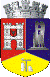 ROMÂNIAJUDEŢUL CLUJCONSILIUL LOCAL AL MUNICIPIULUI DEJStr. 1 Mai nr. 2, Tel.: 0264/211790*, Fax 0264/223260, E-mail: primaria@dej.ro 